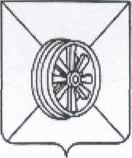                      ПОСТАНОВЛЕНИЕАДМИНИСТРАЦИИ ГРЯЗИНСКОГО МУНИЦИПАЛЬНОГО РАЙОНАЛИПЕЦКОЙ ОБЛАСТИ  24.09.2018г.                                                     г. Грязи                                                     № 1041О     проведении    публичных    слушаний      попланировке территории    (проекта  планировки и    проекта    межевания)    линейного   объекта: «Сети водоснабжения ул. Крупской с. Двуречки  Грязинского  района   Липецкой   области».В соответствии с Градостроительным кодексом Российской Федерации, Федеральным законом от 06.10.2003 № 131-ФЗ «Об общих принципах организации местного самоуправления в Российской Федерации», ст. 13 Устава Грязинского муниципального района, Положением «О публичных слушаниях в Грязинском муниципальном районе», принятым решением районного Совета депутатов от 21.02.2006 № 210, администрация Грязинского муниципального района  постановляет:        1. Провести публичные слушания по документации по планировке территории   (проекта  планировки  и  проекта  межевания)  линейного  объекта:«Сети   водоснабжения  ул.  Крупской    с. Двуречки     Грязинского  района   Липецкой   области»  31.10.2018,   в  14 час. 00 мин.      Место   проведения   слушаний   – здание   администрации  с.п. Двуреченский   сельсовет   Грязинского  муниципального района,  с. Двуречки, ул. Тимирязева.           2. Утвердить состав организационного комитета по проведению публичных слушаний  по документации по планировке территории (проекту планировки  и  проекту межевания) линейного объекта: «Сети   водоснабжения  ул.  Крупской    с. Двуречки     Грязинского  района   Липецкой   области» (приложение № 1).         3. Отделу архитектуры и градостроительства  администрации Грязинского муниципального района оповестить участников публичных слушаний, путём опубликования оповещения о проведении публичных слушаний  в газете «Грязинские  известия» и размещения на официальном сайте администрации Грязинского муниципального района.        4. Отделу архитектуры и градостроительства  администрации Грязинского муниципального района опубликовать настоящее постановление в газете «Грязинские известия» и разместить на официальном сайте администрации Грязинского муниципального района.5. Контроль    за   исполнением   настоящего   постановления  возложить   на   первого заместителя  главы  администрации Грязинского муниципального района    Попова В.В.И.о. главы администрации  Грязинскогомуниципального района                                                                 В.В. ПоповПриложение № 1к постановлению  администрацииГрязинского муниципального районаЛипецкой областиот  «___» __________ 2018 г. № _____С О С Т А Ворганизационного комитета по проведению публичных                                         слушаний по документации по планировке территории                                          (проекту планировки и проекту межевания) линейного объекта:             «Сети   водоснабжения  ул.  Крупской    с. Двуречки     Грязинского  района   Липецкой   области»Председатель комиссии:В.В. Попов            - первый заместитель главы администрации района;Члены комиссии:В.В. Рубцова          - зам. начальника отдела архитектуры и                                    градостроительства;М.В. Бавыкин        - начальник  отдела земельных и                                   имущественных отношений;В.В. Складчиков    - зам. начальника отдела земельных  и                                   имущественных  отношений;Е.Н. Чеботарева      - глава администрации сельского поселения                                   Двуреченский  сельсовет.